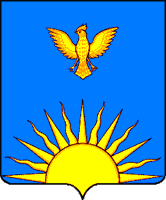 КОНТРОЛЬНО - СЧЕТНАЯ ПАЛАТА ГОРОДА ЗАРИНСКА АЛТАЙСКОГО КРАЯпр-кт. Строителей, 31, г. Заринск, 659100, тел. (38595) 99-1-82, E-mail:  kso3zarinsk@yandex.ruЗ А К Л Ю Ч Е Н И Е 19.08.2021                                                                                                                        на проект решения Заринского городского Собрания депутатов Алтайского края «О внесении изменений в решение Заринского городского Собрания депутатов «О бюджете муниципального образования город Заринск Алтайского края на 2021 год» Заключение подготовлено на основании статьи 157 Бюджетного кодекса Российской Федерации, Положения о контрольно-счетной палате города Заринска Алтайского края, утвержденного решением Заринского городского Собрания депутатов Алтайского края  от 15.12.2020 № 103 (далее – Положение о КСП).Для подготовки заключения использовались следующие материалы:1. Бюджетный кодекс Российской Федерации;  2. Закон Алтайского края от 3 сентября 2007 года № 75-ЗС «О бюджетном процессе и финансовом контроле в Алтайском крае»; 3. Положение о бюджетном устройстве, бюджетном процессе и финансовом контроле в муниципальном образовании город Заринск Алтайского края (далее – Положение о бюджетном процессе), утвержденное решением Заринского городского Собрания депутатов Алтайского края  от 26.04.2013 № 36.4. Решение Заринского городского Собрания депутатов от 24.11.2020 № 85 «О бюджете муниципального образования город Заринск Алтайского края на 2021 год» (далее – решение № 85); 5. Муниципальные правовые акты. Проектом решения «О внесении изменений в решение Заринского городского Собрания депутатов от 24.11.2020 № 85 «О бюджете муниципального образования город Заринск Алтайского края на 2021 год» (далее – «проект») вносятся изменения в показатели городского бюджета, утвержденные решением № 85, на 2021 год.  Доходная часть городского бюджета на 2021 год в проекте увеличивается к уровню, утвержденному решением № 85, – 59006,0 тыс. рублей, в том числе за счет межбюджетных трансфертов, получаемых из других бюджетов на 59005,7 тыс. рублей.Общий объем расходов городского бюджета увеличивается с 1 067 119,8 тыс. рублей до 1 124 484,9 тыс. рублей или на 57 365,1 тыс. рублей (5,4 %). Основные направления вносимых изменений по расходам городского бюджета изложены в пояснительной записке к проекту, представленной в материалах к нему. Общий объем бюджетных ассигнований, направляемых на исполнение публичных нормативных обязательств, на 2021 год не изменяется. Вносится изменение в пункт 11 решения № 85, предусматривающее объем бюджетных ассигнований муниципального дорожного фонда  в сумме 242 488,2 тыс. рублей вместо 242 905,0 тыс. рублей, уменьшение составит 416,7 тыс. рублей (0,2 %).Из 10 разделов классификации расходов бюджетов увеличение законодательно утвержденных в городском бюджете бюджетных ассигнований предусматривается по 8 разделам на общую сумму 57 365,2 тыс. рублей. По остальным разделам («Здравоохранение», «Средства массовой информации») ассигнования не изменяются. Наибольшее увеличение в денежном выражении предусмотрено по разделам «Жилищно-коммунальное хозяйство» (на 25 942,6 тыс. рублей) и «Образование» (на 19 054,6 тыс. рублей).Из 32 подразделов классификации расходов бюджетов, применяемых в решении № 85, проектом предусмотрены изменения бюджетных ассигнований по 25, в том числе по 22 подразделам – увеличение на общую сумму 58 007,3 тыс. рублей (7,5 %), по трем  («Дорожное хозяйство (дорожные фонды)», «Жилищное хозяйство», «Молодежная политика и оздоровление детей») – уменьшение на 642,2 тыс. рублей (0,2 %),, по остальным (7) подразделам объемы бюджетных ассигнований не изменяются. Изменения в решение № 85 вносятся за счет межбюджетных трансфертов, получаемых из других бюджетов. Структура расходов городского бюджета на 2021 год по разделам и подразделам классификации расходов бюджетов существенно не изменяется (отклонения по разделам составили в пределах от 0,1 процентного пункта до – 1,2 процентного пункта, по подразделам – от 1,3 процентного пункта до -1,2 процентного пункта). Как и прежде в структуре расходов городского бюджета наибольший удельный вес по разделам занимают бюджетные ассигнования на образование (51,6 %), национальную экономику (22,9 %). По подразделам – расходы на общее образование (25,8 %), дорожное хозяйство (дорожные фонды) (22,4 %) и дошкольное образование (20,5 %). Бюджетные ассигнования, предусмотренные в разрезе разделов и подразделов классификации расходов бюджетов, по целевым статьям (государственным программам и непрограммным направлениям деятельности), группам (группам и подгруппам) видов расходов классификации расходов городского бюджета соответствуют объемам средств,
представленных в ведомственной структуре расходов городского бюджета. По всем 7 главным распорядителям бюджетных средств предусмотрены изменения бюджетных ассигнований в сторону увеличения. В денежном выражении более 80 % от объема увеличения бюджетных ассигнований городского бюджета приходится на 3 главных распорядителей бюджетных средств: Комитет по экономике и управлению муниципальным имуществом администрации города Заринска (на 17 852,5 тыс. рублей), Комитет по образованию администрации города Заринска (на       16 540,1 тыс. рублей), Комитет по управлению городским хозяйством, промышленностью, транспортом и связью администрации города Заринска (на 11 978,1 тыс. рублей). Согласно проекту, общий объем финансирования расходов на 23 муниципальные программы города Заринска (далее – «программы») увеличивается с 924 558,7 тыс. рублей до 975 425,7 тыс. рублей (на 5,5 %), их доля в объеме расходов городского бюджета составит 86,7 %. Изменения бюджетных ассигнований в сторону увеличения предусмотрены по 14 программам на общую сумму 51 154,3 тыс. рублей, по трем программам изменения предусмотрены в сторону уменьшения на общую сумму 287,2 тыс. рублей. По остальным (6) программам объемы бюджетных ассигнований не корректируются. И в процентном соотношении и в денежном выражении наибольшее увеличение (более чем в 3,1 раза или на 15 148,2 тыс. рублей) приходится на программу «Комплексное развитие систем коммунальной инфраструктуры». Кроме этого в денежном выражении значительное увеличение предусмотрено на «Развитие образования в городе Заринске» – на 15 049,0 тыс. рублей (3,0 %), «Формирование современной городской среды» – на 10 014,7 тыс. рублей (в 1,5 раза).Контрольно-счетная палата города Заринска Алтайского края обращает внимание на необходимость соблюдения разработчиками программ требований статьи 179 Бюджетного кодекса Российской Федерации в части приведения объемов финансирования программ, предусмотренных в их паспортах на 2021 год, в соответствие с решением № 85 (с учетом изменений) в срок не позднее 3 месяцев со дня вступления указанного решения с изменениями в силу. Объемы расходов на 2021 год на реализацию адресной инвестиционной программы на строительство водопроводных сетей в районах малоэтажной застройки города Заринска, на строительство кладбища «Сибирское», предусмотренные решением № 85, не изменяются. На восстановление строительных конструкций автомобильного моста через р. Чумыш расходы уменьшаются на 93,3 тыс. рублей.Согласно проекту, размер дефицита городского бюджета на 2021
год составит 30 793,5 тыс. рублей или уменьшится на 1 640,9 тыс. рублей
за счет изменения остатков на едином счете городского бюджета. Отношение планового размера дефицита к годовому объему доходов
городского бюджета, без учета безвозмездных поступлений, составит 10,3 %, что
соответствует положениям статьи 92.1 Бюджетного Кодекса Российской
Федерации, согласно которым утвержденный муниципальным правовым актом представительного органа муниципального образования о бюджете дефицит может превысить установленный показатель на сумму снижения остатков средств на счетах по учету средств  местного бюджета. Предлагаемые изменения в решение Заринского городского Собрания депутатов «О бюджете муниципального образования город Заринск Алтайского края на 2021 год» соответствуют нормам бюджетного законодательства. Инспектор                                                                                                                   Н.П. Коньшина